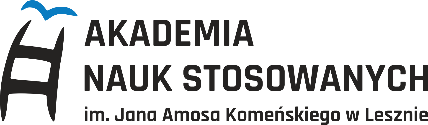 Fizjoterapia1. Podstawowe informacje o kierunku.Forma studiów: studia stacjonarnePoziom studiów: jednolite studia magisterskieUzyskany tytuł po ukończeniu studiów: magister fizjoterapiiCzas trwania studiów: 10 semestrów2. Opis kierunku.Fizjoterapia w obrębie nauk medycznych cieszy się nieustanną popularnością oraz zainteresowaniem. Studia na kierunku Fizjoterapia pozwolą na uzyskanie  wiedzy oraz umiejętności niezbędnych do usprawniania osób z niepełnosprawnościami lub tych, które utraciły  sprawność ruchową w wyniku doznanego urazu, jak również tych którzy wymagają utrzymania odpowiedniego poziomu sprawności funkcjonalnej.3. Sylwetka absolwenta (uzyskane kompetencje, umiejętności).Absolwent fizjoterapii jest kompetentnym terapeutą z zakresu fizykoterapii, kinezyterapii, masażu oraz terapii manualnej. Posiada wykształcenie i przygotowanie zawodowe, zgodne z wymaganiami i standardami kształcenia obowiązującymi w ochronie zdrowia, w tym wytycznymi Krajowej Rady Fizjoterapeutów (KIF) do udzielania świadczeń zdrowotnych z zakresu fizjoterapii. Jest przygotowany do pracy z osobami chorymi i z niepełnosprawnościami, w zakresie stosowania czynników naturalnych (fizykalnych) w profilaktyce oraz w celach leczniczych.Absolwent posiada wiedzę i umiejętności niezbędne do profesjonalnego i prawidłowego doboru metod i zabiegów terapeutycznych mających na celu kształtowanie, podtrzymywanie i przywracanie sprawności i wydolności osób w różnym wieku, utraconej lub obniżonej wskutek różnych chorób bądź urazów; nienagannego wykonywania wszelkich zabiegów fizjoterapeutycznych oraz dostosowywania swych działań do nadrzędnych celów rehabilitacji 
w ramach funkcjonowania zespołów rehabilitacyjnych oraz kontrolowania efektywności procesu fizjoterapii.Ponadto absolwenci posiadają przygotowanie niezbędne do przeprowadzenia oceny z zakresu diagnostyki funkcjonalnej, potrafią planować, kontrolować i monitorować efektywność procesu fizjoterapii, współpracować w ramach większych multiprofesjonalnych zespołów rehabilitacyjnych, samodzielnie kierować zespołem fizjoterapeutycznym, a także placówkami prowadzącymi działalność fizjoterapeutyczną oraz prowadzić szkolenia zawodowe.Fizjoterapeuta powinien dysponować przede wszystkim obszerną wiedzą medyczną oraz dużą sprawnością manualną i sprawnością fizyczną.
Powinien charakteryzować się empatią, cierpliwością, odpowiedzialnością, umiejętnością podejmowania decyzji i łatwego nawiązywania kontaktu z drugim człowiekiem oraz chęcią niesienia pomocy.4. Uzyskane kwalifikacje (należy podać podstawę prawną).Ustawa z dnia 25 września 2015 roku o zawodzie fizjoterapeuty dokładnie określa kwalifikacje zawodowe fizjoterapeuty.Zawód fizjoterapeuty jest samodzielnym zawodem medycznymWykonywanie zawodu fizjoterapeuty polega na udzielaniu świadczeń zdrowotnych, 
w szczególności na:1) diagnostyce funkcjonalnej pacjenta;
2) kwalifikowaniu, planowaniu i prowadzeniu fizykoterapii;
3) kwalifikowaniu, planowaniu i prowadzeniu kinezyterapii;
4) kwalifikowaniu, planowaniu i prowadzeniu masażu;
5) zlecaniu wyrobów medycznych
6) dobieraniu do potrzeb pacjenta wyrobów medycznych;
7) nauczaniu pacjentów posługiwania się wyrobami medycznymi;8)prowadzeniu działalności fizjoprofilaktycznej, polegającej na popularyzowaniu zachowań prozdrowotnych oraz kształtowaniu i podtrzymywaniu sprawności i wydolności osób w różnym wieku w celu zapobiegania niepełnosprawności;
9) wydawaniu opinii i orzeczeń odnośnie do stanu funkcjonalnego osób poddawanych fizjoterapii oraz przebiegu procesu fizjoterapii;
10) nauczaniu pacjentów mechanizmów kompensacyjnych i adaptacji do zmienionego potencjału funkcji ciała i aktywności.Za wykonywanie zawodu fizjoterapeuty uważa się również:
1) nauczanie zawodu fizjoterapeuty oraz wykonywanie pracy na rzecz doskonalenia zawodowego fizjoterapeutów;
2) prowadzenie prac naukowo-badawczych w zakresie fizjoterapii;
3) kierowanie pracą zawodową osób wykonujących zawód fizjoterapeuty;
4) zatrudnienie na stanowiskach administracyjnych, na których wykonuje się czynności związane z przygotowywaniem, organizowaniem lub nadzorem nad udzielaniem świadczeń opieki zdrowotnejPerspektywy zatrudnienia (potencjalne miejsca pracy).Sektor medyczny:szpitale – oddział neurologii, ortopedii, chirurgii, chorób wewnętrznych, paliatywnyzakłady fizjoterapiihospicjaprywatne gabinety fizjoterapiisanatoriaośrodki pomocy społecznej dla dzieci, dorosłychdomy opieki długoterminowejdomy opieki nad osobami starszymifirmy medyczne i farmaceutyczne (przedstawiciel medyczny/farmaceutyczny)Sektor SPA i WELNESS:Centra SPAkluby sportowekliniki medycyny estetycznejSektor edukacji: szkoły, przedszkola specjalneośrodki rehabilitacyjno-edukacyjno-wychowawcze (OREW)współpraca z logopedą, psychologiem, pedagogiem specjalnym stowarzyszenia na rzecz osób z niepełnosprawnościamifundacjeSektor naukowo-administracyjny:uczelnie wyższe (pracownik naukowo-badawczy)pracownik administracyjny ZUS, NFZ, itp.Przebieg i organizacja praktyk: liczba godzin, miejsca odbywania praktyki, czy są przewidziane praktyki wakacyjne.Praktyka zawodowa jest realizowana w wymiarze 1560 godzin w tym:Praktyka asystencka - 150 godzin - nie wcześniej niż po II semestrze studiów,Wakacyjna praktyka z kinezyterapii - 300 godzin - nie wcześniej niż po IV semestrze studiów,Praktyka z fizjoterapii klinicznej, fizykoterapii i masażu - 100 godzin - nie wcześniej niż w trakcie V semestru studiów,Wakacyjna praktyka profilowana - wybieralna - 200 godzin - nie wcześniej niż po VI semestrze studiów,Praktyka z fizjoterapii klinicznej, fizykoterapii i masażu - 100 godzin - nie wcześniej niż w trakcie VII semestru studiów,Wakacyjna praktyka profilowana - wybieralna - 200 godzin - nie wcześniej niż po VIII semestrze studiów,Praktyka z fizjoterapii klinicznej, fizykoterapii i masażu praktyka semestralna- 510 godzin - w trakcie X semestru studiów.Praktyki będą odbywać się głównie w okresie przerwy wakacyjnej. Kierunkowy Opiekun Praktyk kieruje studenta do wybranej, profilowanej placówki medycznej w celu realizacji programu praktyk. W wybranych sytuacjach istnieje możliwość samodzielnego wskazania przez studenta placówki do realizacji praktyk po uzyskaniu zgody Kierunkowego Opiekuna Praktyk.W trakcie odbywania praktyki w miejscowości uzdrowiskowej, student zobowiązany będzie do pokrycia kosztów dojazdów oraz kosztów pobytu.Miejsca odbywania zajęć (m.in. opis laboratoriów).zajęcia z biomedycznych podstaw fizjoterapii odbywają się w uczelni (anatomia prawidłowa i funkcjonalna, biomechanika, genetyka, biologia medyczna, itd.). Pracownia anatomii i fizjologii człowieka wyposażona w najnowocześniejszy interaktywny stół do nauki anatomii człowieka (jedyny w Polsce) oraz sprzęt do oceny spiroergometrycznej.zajęcia z nauk ogólnych odbywają się w uczelni (historia fizjoterapii, psychologia, podstawy prawa, itp.)zajęcia z podstaw fizjoterapii odbywają się w pracowniach zawodowych na uczelni (kinezyterapia, masaż, terapia manualna, medycyna fizykalna, itd.). Pracownia medycyny fizykalnej – w roku 2023 wymieniono sprzęt na nowy w zakresie elektrolecznictwa oraz magnetoterapii i fonoterapii.W roku 2024 pracownia kinezyterapii została zorganizowana w nowej przestrzennej sali.  Pracownia terapii manualnej, pracownia masażu wyposażona jest w 6 stołów do terapii elektrycznie sterowanych wraz z dodatkowym wyposażeniem.Pracownia badań funkcjonalnych wyposażona jest w najnowocześniejszy sprzęt pomiarowy do oceny funkcjonalnej pacjenta.zajęcia z fizjoterapii klinicznej odbywają się w pracowniach w uczelni oraz w szpitalach 
i niepublicznych zakładach opieki zdrowotnej na terenie Leszna i w innych miejscowościach 
(np. Piaski, Kościan, miejscowości uzdrowiskowe).Przykładowe przedmioty prowadzone w ramach kierunku (przedmioty ogólne, kierunkowe, specjalistyczne, kształtujące umiejętności językowe).Nazwa zajęć lub grupy zajęć:Anatomia prawidłowa i funkcjonalnaAnatomia rentgenowska i palpacyjnaFizjologia (ogólna, wysiłku fizycznego, bólu, diagnostyka fizjologiczna)Biomechanika (stosowana, ergonomiczna i kliniczna)Pierwsza pomoc Język obcyTechnologie informacyjneFizjoterapia ogólnaKształcenie ruchowe i metodyka nauczania ruchuKinezyterapiaTerapia manualnaMedycyna fizykalna (fizykoterapia, balneoklimatologia, odnowa biologiczna)MasażMetody specjalne fizjoterapiiAdapatowana aktywność fizyczna i sport osób z niepełnosprawnościamiWyroby medyczneFizjoprofilaktyka i promocja zdrowiaFizjoterapia kliniczna w dysfunkcjach układu ruchu w:ortopedii, traumatologii i medycynie sportowejreumatologiineurologii i neurochirurgii rozwojowymFizjoterapia w chorobach wewnętrznych:kardiologii i kardiochirurgiipulmonologiichirurgiiginekologii i położnictwiepediatriigeriatriipsychiatriionkologii i medycynie paliatywnejDiagnostyka funkcjonalna w :dysfunkcjach układu ruchuchorobach wewnętrznychwieku rozwojowymPlanowanie fizjoterapii w:dysfunkcjach układu ruchuchorobach wewnętrznychwieku rozwojowymPraktyka asystenckaWakacyjna praktyka z kinezyterapiiPraktyka z fizjoterapii klinicznej i fizykoterapii i masażuWakacyjna praktyka profilowana – wybieralnaFakultet języka obcegoZajęcia do wyboruBlok przedmiotów 1 (Profilaktyka zakażeń w fizjoterapii, Aktywność fizyczna w profilaktyce wieku rozwojowego, Profilaktyka chorób cywilizacyjnych, Joga)Blok przedmiotów 2 (Dokumentacja fizjoterapeutyczna, Taniec, Aerobik, Aktywność fizyczna osób starszych)Blok przedmiotów 3 (Obóz zimowy, Trening prozdrowotny, Gimnastyka w wadach postawy, Relaksacyjno-wzmacniające metody w fizjoterapii)Blok przedmiotów 4 (Nordic walking, Organizacja wycieczek rowerowych, Gry i zabawy ruchowe, Obóz letni)Blok przedmiotów 5 (Fizjoterapia kobiet, Trening siłowy w profilaktyce osteoporozy, Trening obwodowy, Masaż w wybranych jednostkach chorobowych)Fakultet języka obcegoWakacyjna praktyka profilowana - wybieralnaInformacja o przewidywanych formach realizacji zajęć z wykorzystaniem metod i technik kształcenia na odległość.Przewiduje się prowadzenie zajęć w formie wykładów z wykorzystaniem metod i technik na odległość zgodnie ze standardem kształcenia dla kierunku fizjoterapia.Dodatkowe informacje wynikające ze specyfiki kierunków np. obozy (koszty), szczepienia, dodatkowe ubezpieczenia, badania.Student przez rozpoczęciem pierwszych praktyk zawodowych jest zobowiązany do przedstawienia zaświadczenia o szczepieniu na WZW typu B.Student przed rozpoczęciem pierwszych praktyk zawodowych jest zobowiązany do wykonania badania kału na nosicielstwo (uczelnia wydaje skierowanie).Student zobowiązany jest do posiadania ubezpieczenia OC na czas odbywania  zajęć na uczelni, w placówkach medycznych oraz praktyk zawodowych w placówkach medycznych.Student zobowiązany jest do posiadania aktualnej książeczki sanitarno-epidemiologicznej oraz zaświadczenia do celów sanitarno-epidemiologicznych wydanego przez lekarza medycyny pracy.Student może uczestniczyć w wyjazdach edukacyjnych cyklicznie organizowanych: Plastinarium (Niemcy) (koszt po stronie studenta), Konferencja na targach SALMED (koszt po stronie studenta), inne warsztaty (koszt po stronie studenta).Dlaczego warto wybrać Fizjoterapię?Dostęp do nowocześnie wyposażonych pracowni kinezyterapii, terapii manualnej i masażu, biomechaniki i badań funkcjonalnych, medycyny fizykalnej, sali do ćwiczeń korekcyjno-kompensacyjnych oraz sali wykładowych, znajdujących się w głównym budynku ANS w Lesznie.Dostęp do bardzo dobrej bazy klinicznej umożliwiającej realizację zajęć z pacjentami (szpitale, NZOZ).Praktyki są realizowane w szpitalach i placówkach świadczących usługi fizjoterapeutyczne.Studenci mają do dyspozycji nowoczesną bibliotekę z najnowocześniejszymi metodami wyszukiwania pozycji naukowych oraz dużą bazę bibliograficzną.Możliwość nauki języka obcego na poziomie biegłości B2+ Europejskiego Systemu Opisu Kształcenia Językowego Rady Europy oraz możliwość wyboru drugiego języka obcego.Możliwość uczestniczenia w programie Erasmus.Możliwość rozwijania zainteresowań w ramach Studenckiego Koła Naukowego.Dla aktywnych sportowo działa Akademicki Związek Sportowy.Prężnie działający Samorząd Studencki.Wybór studiów na kierunku fizjoterapia umożliwi zdobycie wykształcenia na najwyższym europejskim poziomie.